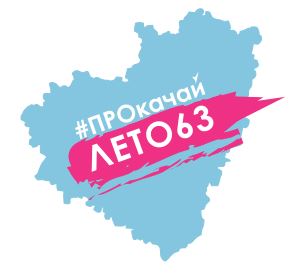 Режим работы онлайн-смены ГБОУ СОШ с.Камышлана 05.06.2020 годаВремяМероприятиеПри наличии возможностей Онлайн подключенияС использованием ЭОР9.00-9.10ПРИЁМ ДЕТЕЙ«Мы очень рады видеть Вас!»Онлайн-приветствие, перекличка,  подключение через ZOOM,  СКАЙП, мессенджерыПерекличкав мессенджере ВК9.10-9.15Обсуждаем новости, планируем наш деньОнлайн подключение через з ZOOM,  СКАЙП, мессенджерыИзучение информации размещённой в группе ВКhttps://vk.com/spsozvezdiekamyshlа9.15-9.30Утренняя зарядкаПриглашаем  вас на запланированную конференцию: Zoom.
Тема: Конференция Zoom Альмир Махметов
9.30-10.00Завтрак по-домашнему10.00-12.00Акция «День волонтера» Предлагаем вам стать волонтером для своих близких, знакомых, друзей. Для этого вам необходимо сделать фото, как вы оказываете любую помощь, и разместить на странице VK или Instagram  c хештегом #ПРОКАЧАЙЛЕТО63ФОРТУНА 
12.00-13.00Челлендж: «Самый гибкий»Готовимся к ГТО. Для этого мы предлагаем вам просмотреть мастер-класс по виду испытания «Наклон вперед стоя на скамейке» https://www.youtube.com/watch?v=47B66jkeCvcДалее продемонстрируй свою гибкость, выкладывая свое фото или видео выполненного упражнения на гибкость на странице VK или Instagram  c хештегом #ПРОКАЧАЙЛЕТО63ФОРТУНА 
11.00-11.30Workshop«Оригами Самолёт из бумаги»Просмотр видео на YoutubeСамостоятельное выполнение заданийhttps://youtu.be/ANBnO6PPFb4 11.30-12.00МУЛЬТЗАЛ приглашает!!!«Фиксики»Просмотр видео на Youtube https://www.youtube.com/watch?v=U61gWixcrPA12.00-12.30Workshop «Рисую лучше всех!»«КОТЁНОК»13.00-14.00Обед-по домашнему14.00-15.00Акция ко Всемирному дню окружающей среды «Прекрасное рядом»Онлайн подключение через ZOOM или Скайп, обсуждениеРазмещение фотоматериалов в группе ВКhttps://vk.com/spsozvezdiekamyshlа14.00-15.00Открытое онлайн-занятие на тему: «План работы на следующий тренировочный сезон по лыжным гонкам» Приглашаем вас на запланированную конференцию: Zoom.Тема: Зал персональной конференции Владимира АфанасьеваПо плану классного руководителя Занятие по программе  внеурочной деятельностионлайн-концерты, онлайн-выставки итоговых работ, онлайн-диагностики, информирование обучающихся по участию в дистанционных конкурсах; подборки образовательных, просветительских и развивающих материаловПо плану учителя-предметникаРеализация предметных элективных курсовконсультации, работа над проектами, подборки образовательных, онлайн-тренажеров для самостоятельного использования Группы в ВКZOOM1 раз в неделю Активности, направленные на профессиональное самоопределение обучающихся, знакомство с профессиональной средой.«Билет в будущее»«ПроеКТОриЯ»Как выбрать профессию, чтобы в будущем любить свою работу? Эти тесты помогут тебе определить твои способности.Просмотр видеокурсовОнлайн-экскурсии, профтестированние,  онлайн уроки на сайтах "ПРОЕКТория", "ПРОФвыбор";https://site.bilet.worldskills.ru/https://vk.com/proektoriaВ теч. месяцаВидео-челлендж #КрутоДомаЛетомПоделитесь  фотографиями как вы проводите летние каникулы, чем занимаете себя в свободное время. https://ok.ru/gbousosh.skamyshla -Одноклассникиhttps://www.instagram.com/gbou_sosh_s.kamishla/ -Инстаграмhttps://vk.com/club110634683 - ВКонтактеВ теч. дняТворческая мастерская « Рисуй с нами» https://рисуйснами.рф/vneurochkaВ теч. дня«Смотрим кино всей  семьей»В коллекции портала «Культура.РФ» — более 100 отечественных кинолент. Здесь собраны картины из рейтингов «Сотня лучших фильмов для школьников» и «Сотня лучших отечественных мультфильмов», а также обладатели премии Американской киноакадемии «Оскар».https://www.culture.ru/s/kulturnyj-kod/kinematograf/#1https://www.culture.ru/s/kulturnyj-kod/kinematograf/#2https://www.culture.ru/s/kulturnyj-kod/kinematograf/#31 раз в неделю«Веселые каникулы»Российские музеи, театры, информация о детском радио, онлайн-сервисы и приложения для занятий спортом, зрительные иллюзии от МГУ им. М.В. Ломоносова, космическая среда РОСКОСМОСА и многое –многое другоеhttps://edu.gov.ru/distance5 июня Участие во Всероссийском  конкурсе 
« Большая перемена»1.Онлайн-лекторий «Как стать книжным блогером, начать на этом зарабатывать и перестать просить у родителей карманные деньги» с Егором Апполоновым, писателем, журналистом, главным редактором журнала «Аэроэкспресс», ведущии телеграм-блога «Хемингуэй позвонит».
2.Лекция «Авторы “взрослой” литературы, которую читают дети» с писателем Андреем Мартьяновым.
http://bolshayaperemena.online/?utm_source=region&utm_medium=site&utm_campaign=samara